Pupil premium strategy statement (primary) Summary informationSummary informationSummary informationSummary informationSummary informationSummary informationSchoolSt Joseph’s Catholic Voluntary Academy, LeicesterSt Joseph’s Catholic Voluntary Academy, LeicesterSt Joseph’s Catholic Voluntary Academy, LeicesterSt Joseph’s Catholic Voluntary Academy, LeicesterSt Joseph’s Catholic Voluntary Academy, LeicesterAcademic Year21/22Total PP budget£58,093Date of most recent PP ReviewPentecost 2021Total number of pupils246Number of pupils eligible for PP5120%Date for next internal review of this strategyLent 2021Current attainment Current attainment Current attainment Current attainment Current attainment Pupils eligible for PP end of Academic Year 2021Pupils eligible for PP end of Academic Year 2021Pupils eligible for PP end of Academic Year 2021Pupils not eligible for PP (national average) % achieving in reading, writing and maths (Numbers in brackets represents number of PP cohort achieving ARE) Reading 47%(20/43Writing 33%(14/43)Maths 44%(19/43)R = 87%W = 87%M = 88%Combined = 83%% making progress in reading 44% (16)44% (16)44% (16)Exp = 84%GP = 36%% making progress in writing 22% (8)22% (8)22% (8)Exp = 79%GP = 22%% making progress in maths 51% (19)51% (19)51% (19)Exp = 83%GP = 27%Barriers to future attainment (for pupils eligible for PP, including high ability)Barriers to future attainment (for pupils eligible for PP, including high ability)Barriers to future attainment (for pupils eligible for PP, including high ability)Barriers to future attainment (for pupils eligible for PP, including high ability)Barriers to future attainment (for pupils eligible for PP, including high ability)In-school barriers (issues to be addressed in school, such as poor oral language skills)In-school barriers (issues to be addressed in school, such as poor oral language skills)In-school barriers (issues to be addressed in school, such as poor oral language skills)In-school barriers (issues to be addressed in school, such as poor oral language skills)In-school barriers (issues to be addressed in school, such as poor oral language skills)Poor attainment and progress in the key core areas of reading, writing and maths.Poor attainment and progress in the key core areas of reading, writing and maths.Poor attainment and progress in the key core areas of reading, writing and maths.Inconsistent  attendance and punctuality for all pupils overall attendance for Pupil Premium cohort was 83%.Inconsistent  attendance and punctuality for all pupils overall attendance for Pupil Premium cohort was 83%.Inconsistent  attendance and punctuality for all pupils overall attendance for Pupil Premium cohort was 83%.C.C.Lack of self-esteem, resilience and vision restraining children from fully reaching their potential as learner of today and citizens of tomorrow. Ensure that children are well supported in their social, emotional and behavioural needs.Lack of self-esteem, resilience and vision restraining children from fully reaching their potential as learner of today and citizens of tomorrow. Ensure that children are well supported in their social, emotional and behavioural needs.Lack of self-esteem, resilience and vision restraining children from fully reaching their potential as learner of today and citizens of tomorrow. Ensure that children are well supported in their social, emotional and behavioural needs.External barriers External barriers External barriers External barriers External barriers D.D.Poor parental involvement and engagement with the curriculum and all aspects of school life. Poor parental involvement and engagement with the curriculum and all aspects of school life. Poor parental involvement and engagement with the curriculum and all aspects of school life. Desired outcomes Desired outcomes Desired outcomes Desired outcomes Desired outcomes and how they will be measuredDesired outcomes and how they will be measuredSuccess criteria Pupils to make at least expected progress and at least comparable to non-Pupil cohort. Pupils leave EYFS achieving Early Learning Goals. All children leave KS1 as confident readers with the ability to decode texts.Children to leave KS2 as well rounded readers able to apply their skills to a wide range of academic and real life contexts.  Pupils to make at least expected progress and at least comparable to non-Pupil cohort. Pupils leave EYFS achieving Early Learning Goals. All children leave KS1 as confident readers with the ability to decode texts.Children to leave KS2 as well rounded readers able to apply their skills to a wide range of academic and real life contexts.  Attainment and progress data will show levels of progress at least comparable to non- Pupil cohort. Pupils will demonstrate positive and improving attitudes to learning. Pupil Premium children to access all areas of the school’s broad and balanced curriculum. Where there are barriers to learning, there are mechanisms in place to overcome these. All children to leave EYFS having reached their Early Learning Goals.  100% of Pupil Premium children to pass phonics screening. Children leave KS2 as confident, capable readers with their attainment in line with non-Pupil Premium cohort. Children to be present at school consistently – Attendance to be above 95% per child. Children will attend school punctually. Children and families of pupil premium children will be well supported during any further lock down measures. Children to be present at school consistently – Attendance to be above 95% per child. Children will attend school punctually. Children and families of pupil premium children will be well supported during any further lock down measures. Children will arrive at school on time. All children will have consistently high attendance and punctuality. High levels of interaction between school and the families of pupil premium children during future lock down periods. During any further periods of lock down, pupil premium children will be well supported in school, at home and during their return to school. Improve emotional well-being and understanding so that children are resilient, confident and adaptable to face the challenges of today’s modern society. Improve emotional well-being and understanding so that children are resilient, confident and adaptable to face the challenges of today’s modern society. Pupils respond over whelming to pupil voice questionnaires.90% of pupils to attend after school clubs and extra-curricular activities. Behaviour records show Pupil Premium children show positive behaviour in school. Where this is not the case, support is put in place.ELSA to support Pupil Premium children and their families. Develop parental engagement and home-school relations. Develop parental engagement and home-school relations. All Pupil Premium children have at least one parent attending parent’s evening. Parents have positive perceptions of school reflected in parent’s surveys and questionnaires. Parents attend school meetings to discuss incentives, events and curriculum discussions. Planned expenditure Planned expenditure Planned expenditure Planned expenditure Planned expenditure Planned expenditure Academic year2021-20222021-20222021-20222021-20222021-2022The three headings below enable schools to demonstrate how they are using the pupil premium to improve classroom pedagogy, provide targeted support and support whole school strategies. The three headings below enable schools to demonstrate how they are using the pupil premium to improve classroom pedagogy, provide targeted support and support whole school strategies. The three headings below enable schools to demonstrate how they are using the pupil premium to improve classroom pedagogy, provide targeted support and support whole school strategies. The three headings below enable schools to demonstrate how they are using the pupil premium to improve classroom pedagogy, provide targeted support and support whole school strategies. The three headings below enable schools to demonstrate how they are using the pupil premium to improve classroom pedagogy, provide targeted support and support whole school strategies. The three headings below enable schools to demonstrate how they are using the pupil premium to improve classroom pedagogy, provide targeted support and support whole school strategies. Quality of teaching for allQuality of teaching for allQuality of teaching for allQuality of teaching for allQuality of teaching for allQuality of teaching for allAction Intended Outcome What is the evidence and rationale for this choice?How will you ensure it is implemented well?Staff leadWhen will you review implementation?Quality First Teaching for allTeacher knowledge and understanding of the personal targets of Pupil Premium children. Development of whole school strategies and effective, targeted CPD. Provide training for all staff to ensure assessments are interpreted and administered correctly. Improve the quality of social and emotional learning (SEL).  Immediate and continual oral feedback during or immediately after lessons to correct misconceptions. Use of NFER papers to accurately assess in reading and maths to provide accurate gaps analysis. Pupil Progress Meetings modelled on EEF tiered approach. School analysis of internal data Target Track. Pupil Premium children to make accelerated progress and achieve higher attainment in the core skills areas of reading, writing and maths.With a high degree of uncertainty as to whether the school year will be interrupted further by Covid-19, the school has ensured it has a robust and high quality remote learning package.Quality and targeted CPD.Quality feedback day to day for each child.Pupils display positive opinions about their work, progress and the school. Attendance for all pupils above 95%EEF recognises great teaching as an essential leveller in improving outcomes for pupils. Ensuring every adult is supported and prepared is essential in achieving the best outcomes for pupils. Each teacher knows their children and their educational targets. Individualised Instruction EEF +4, Parental Engagement EEF +4 Teaching and Learning Tool KitIt is well documented that verbal feedback during or immediately after lessons is the most effective feedback. Feedback EEF +6 Teaching and Learning Tool KitThe school recognises that effective assessment is integral to supporting great teaching. ‘Assessment (to help identify gaps and ascertain what learning has been remembered/forgotten) was identified as the top priority by head teachers to support students when school reopens for all pupils.’ TeacherTrappRegular monitoring of teaching and learning (weekly)Analysis of Target Track Data.Regular scrutiny of pupil’s work.Regular Pupil Voice questionnaire and interviews.Monitoring of online content. HTSLTTermly Reviews and OngoingTotal budgeted costTotal budgeted costTotal budgeted costTotal budgeted costTotal budgeted cost£19,025Targeted Support Targeted Support Targeted Support Targeted Support Targeted Support Targeted Support Action Intended Outcome What is the evidence and rationale for this choice?How will you ensure it is implemented well?Staff leadWhen will you review implementation?Accelerated Reader £ 1000All children to leave as confident, well-rounded readers. Reading Comprehension Strategies EEF +6 Teaching and Learning Tool KitMonitoring by literacy co-ordinator.Pupil Voice questionnaires.Pupil Progress meetings and Target Track Progress data. HTRADecember 2021Additional Reading Books£1000All children to leave as confident, well-rounded readers. Reading Comprehension Strategies EEF +6 Teaching and Learning Tool KitMonitoring by literacy co-ordinator.Pupil Voice questionnaires.Pupil Progress meetings and Target Track Progress data. HTRADecember 2021NESSY£300All children to leave as confident, well-rounded readers. Teaching Assistant Interventions EEF +4 Teaching and Learning Tool KitMonitoring by literacy co-ordinator and SENCO. Pupil Progress meetings and Target Track Progress data.RASOGDecember 2021July 2022Additional phonics support £270Teaching Assistant £9480All children to leave as confident, well-rounded readers. Phonics approaches have strong evidence base indicating a positive impact on pupils, particularly from disadvantaged backgrounds. Phonics EEF +5 Teaching and Learning Tool KitMonitoring by literacy co-ordinator.Pupil Voice questionnaires.Pupil Progress meetings and Target Track Progress data.HTRADecember 2021ELSA£9480Children to feel emotionally well supported and able to express and develop their feelings. Oral language intervention EEF +6 Teaching and Learning Tool KitMetacognition and Self-Regulation EEF +7 Teaching and Learning Tool Kit External supervision ELSA programme.Monitoring and coordinating with SLT. HTDecember 2021July 2022SENCO Support £ NAChildren with SEND needs supported in all aspects of school life. All children are supported, able to fully access lessons and challenged. Social and Emotional Learning EEF +4 Teaching and Learning Tool KitIndividualised Instruction EEF +4 Teaching and Learning Tool KitScrutiny of provision maps and IEPs by SENCO.Parental engagement.Pupil Progress meetings and Target Track Progress data.SOGOctober 2021March 2022July 2022NELI£300Children’s language and early literacy improve in EYFS.Oral language intervention EEF +6 Teaching and Learning Tool KitRegular Monitoring by staff. Children achieving Early Learning GoalsHTRADecember 2021July 2022Catch Up Tutor £1800To improve progress and attainment of pupils in upper KS2Academic Mentoring EEF +2 Teaching and Learning Tool KitSmall Group Tuition EEF +4 Teaching and Learning Tool Kit Pupil Progress meetings and Target Track Progress data.HTDecember 2021July 2022Total budgeted costTotal budgeted costTotal budgeted costTotal budgeted costTotal budgeted cost£23,630Other approaches Other approaches Other approaches Other approaches Other approaches Other approaches Action Intended Outcome What is the evidence and rationale for this choice?How will you ensure it is implemented well?Staff leadWhen will you review implementation?Behaviour Watch £2144Children understand how to conduct themselves in society growing into mature and responsible young people, taking ownership of their behaviour and actions. Metacognition and Self-Regulation EEF +7 Teaching and Learning Tool Kit Data analysis and scrutiny. GSDecember 2021March 2022Extra-Curricular activities provided £2500Children are given a rich variety of opportunities for music, sport and extra-curricular activities.Pupils to attend school residential excursions.   All children are provided rich life experiences to aid classroom learning and support emotional development. Priority given to Pupil Premium children.Monitor levels of attendance of Pupil Premium children at extra-curricular activities to ensure they are consistently high.Parental engagement.Pupil voice questionnaire. GSDecember 2021March 2022School Uniform and resources£505Children have correct school uniform. All children adhere to the school’s uniform policy.Children feel fully included in school life and are not seen to be visibly disadvantaged to their peers. Ongoing monitoring of school uniform.Regular family engagement. HTDecember 2021July 2022Morning Club£199Children attend morning club improving attendance and punctuality. Children arrive to school punctually. Attendance analysis. Parental engagement.GSDecember 2021July 2022Parent Workshops£NAParent Forums £295.50The school communicates well with parents fully engaging them at all levels of school life maintaining positive relationships.Parental Engagement EEF +4 Teaching and Learning Tool KitParental engagement. Analysis and scrutiny of parent feedback.Improving attendance at future meetings. GSDecember 2021July 2022Home learning resources£200Children have access to online lessons Ensure that pupils have full access to the school’s Blended Learning strategy and are able to full participate in home learning. Parental engagement forums and feedback questionnairesHTDecember 2021July 2022EWO £4,800Faith In Families£4,794Children feel emotional well supported in school.Families of vulnerable children feel supported.Rates of attendance and punctuality improve.Metacognition and Self-Regulation EEF +7 Teaching and Learning Tool Kit Ensure that pupils have high levels of attendance. Regular ongoing DSL meetings. Parental engagement. Scrutiny of attendance data. HTDSLDecember 2021March 2022July 2022Total budgeted costTotal budgeted costTotal budgeted costTotal budgeted costTotal budgeted cost£15,437.50Review of expenditure Review of expenditure Review of expenditure Review of expenditure Review of expenditure Previous Academic YearPrevious Academic Year2020/212020/212020/21Quality of teaching for allQuality of teaching for allQuality of teaching for allQuality of teaching for allQuality of teaching for allDesired outcomeChosen action/approachEstimated impact: Did you meet the success criteria? Include impact on pupils not eligible for PP, if appropriate.Lessons learned (and whether you will continue with this approach)CostThe gap closing between PP children and others in all year groups for reading, writing and math. Closing gap within school versus non disadvantaged children in all year groups and at the end of Year 6Presenting the progress of PP children first at pupil progress reviews and monitoring and moderation activities focusing on PP children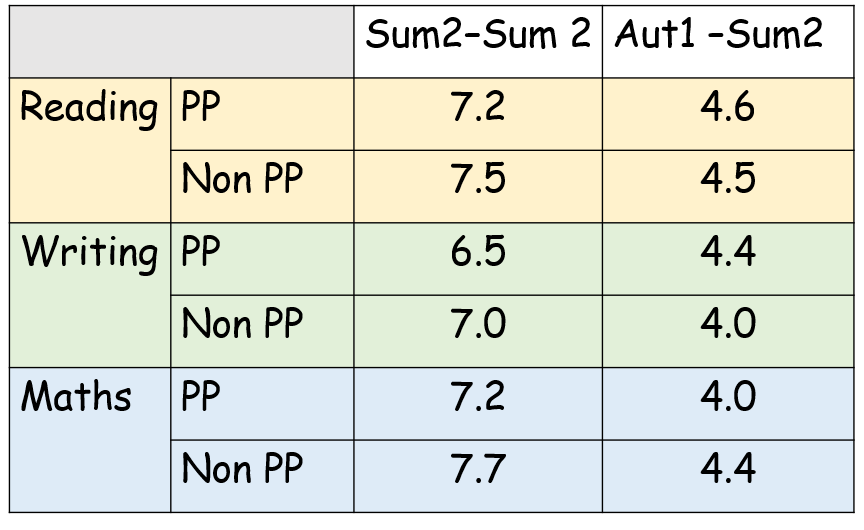 Pupil premium children closely monitored by all class teachers through the EEF tiered approach. Teachers fully aware of PP children and individual needs highlighted by this approach. Pupil premium children received intervention Children prioritised during Lock Down – Not all children engaged with this.  Children received support at home (Laptops/ phone calls Home delivery, stationary) The school is in a strong position to support families in case of an additional lockdown.  Year 6 children prioritised (SATS Preparation)/ Academic Tutor- Data reflects progress with this group, this approach will be continued with in UKS2£ 32,600All staff able to talk confidently about PP children and their attainment and progress.All teaching staff to actively build positive relationships with PP parents where possible. Appraisal targets for teachers and TAs focusing on disadvantaged groups linked to SEF and SIP.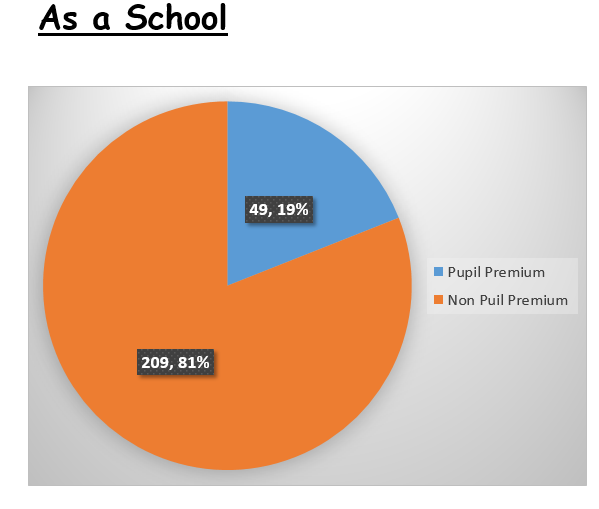 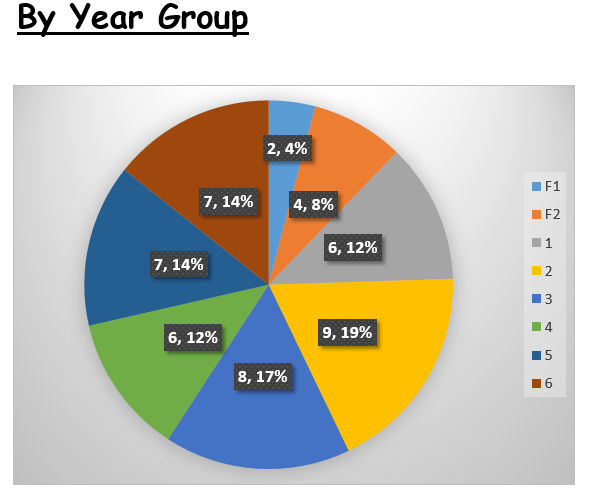 Teachers have an excellent understanding of their target groups and provide class intervention with use of the EEF, the school will continue with this approach. The school has appointed an ELSA who will work closely with pupil premium children and their teachers. Relationships with parents and Carers increased throughout year. Evidence from parent questionnaires and feedback in general shows positively.  The school recognises that this is still an area for development.£ 32,600To maintain the % of disadvantaged pupils achieving a good level of development at the end of FS2% of disadvantaged children achieving GLD will be the same as non-disadvantaged childrenDiscussion at KS meetingsAwareness of the children, their family and individual needsReading 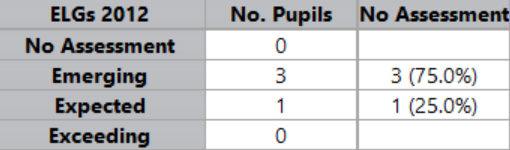 Writing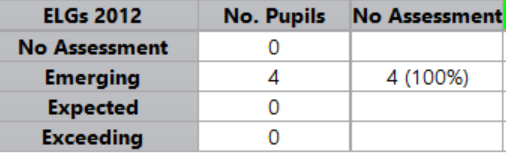 Maths 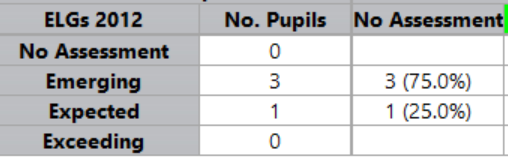 Poor attendance of disadvantaged children – Throughout year 2020/21, poor Engagement with class teachers. Attendance and participation of children in EYFS will be monitored this year, along with the children who didn’t make this year. EYFS staff will give greater focus to pupil premium children through their action plan. £ 32,600Targeted supportTargeted supportTargeted supportTargeted supportTargeted supportDesired outcomeChosen action/approachEstimated impact: Did you meet the success criteria? Include impact on pupils not eligible for PP, if appropriate.Lessons learned (and whether you will continue with this approach)CostHigher than 60% of children at the end of Year 6 meeting the expected standard in reading, writing and mathsSmall group support in Year 6 for reading and maths lead by teachers.  Reading 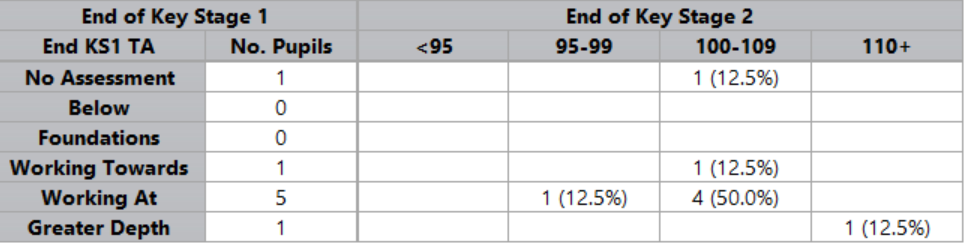 Writing 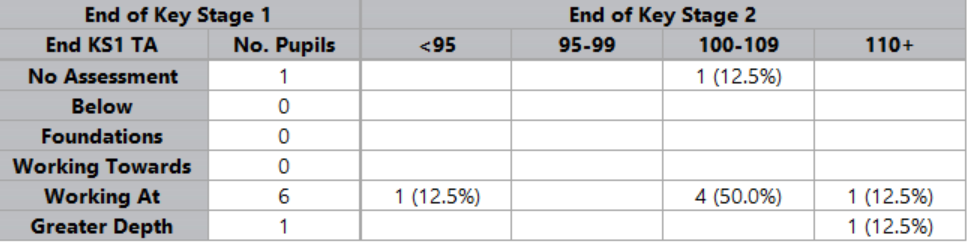 Maths 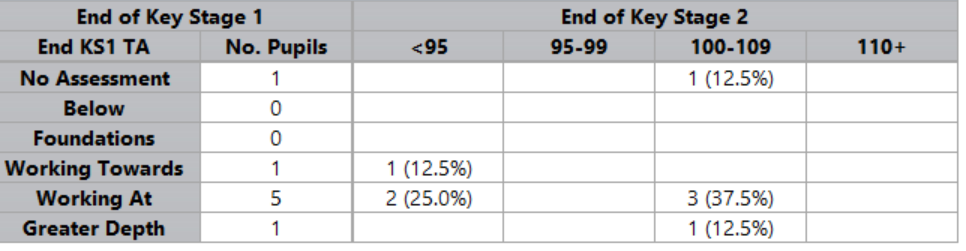 As a percentage, pupil premium children out performed their non-pp peers in reading and writing. This was achieved through the provision and delivery of an effective blended learning programme, intervention and a SATS tutor group. The school will look to ensure that attainment in maths is line with the positive statistics displayed in reading and writing. From feedback, some of the children found accessing the mastery curriculum that the White Rose scheme of work prescribes a challenge without the support of being in school. £20,244Children attaining at least as well as non-PP childrenPrioritizing children for intervention who are PP (whatever their ability) and parents told what intervention their child is receivingYear 6 Non PP Attainment Reading 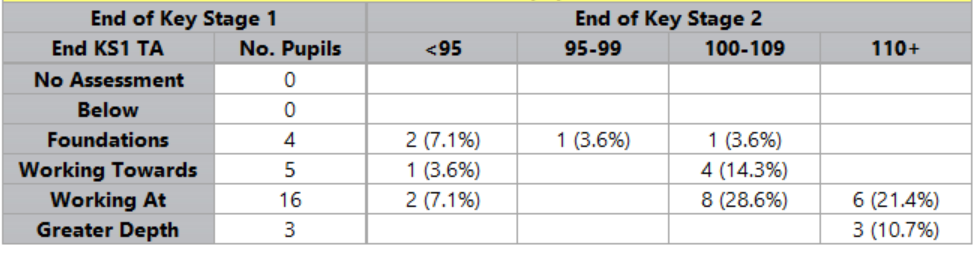 Writing 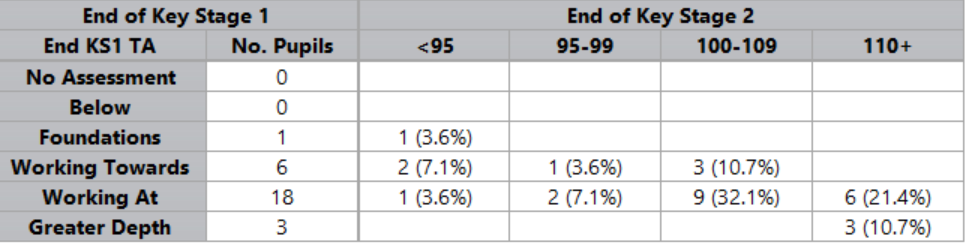 Maths 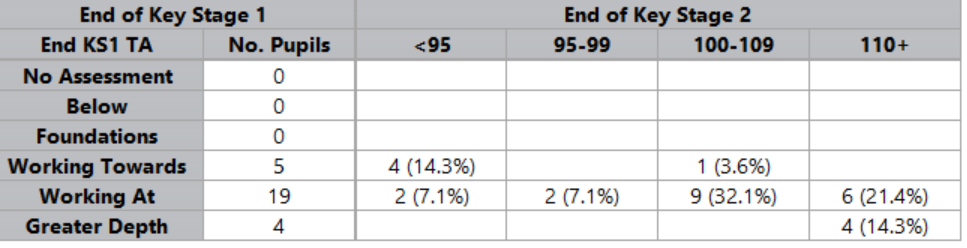 During the lockdown period of the 2020-21 academic year the school was in regular contact with home learners and their families. Daily online lessons were provided to accurately reflect the content and challenge the children would have faced in school. £20,244Other approachesOther approachesOther approachesOther approachesOther approachesDesired outcomeChosen action/approachEstimated impact: Did you meet the success criteria? Include impact on pupils not eligible for PP, if appropriate.Lessons learned (and whether you will continue with this approach)Cost Attendance of all children to be consistently very good at 95% or above. Regular monitoring by the HT and Educational Welfare Officer with panel meetings where appropriate.Overall AttendanceAttendance over lockdown period. During the lockdown period the attendance of all pupils was closely monitored. As a vulnerable group, pupil premium children were encouraged to attend school. Despite this, there have been some instances of pupil’s attendance dropping below 95%. The school will offer incentives to improve attendance particularly among those children with historical poor attendance. The school’s ELSA will now liaise closely with pupils premium children and their families, along with the EWO and Faith In Families to improve attendance. £5994Increase parental engagement and attendance at all information workshops and home learning events so that all Pupil Premium children have access to increased and sustained support. An audit and survey to gather the information then action based on the findingsDue to the implications of COVID restrictions the school was restricted in terms of the quantity and variety of parent workshops the school would usually run. £5994Children are well supported in their social, emotional and behavioural needs.Build on this year’s St Joseph’s Pride initiative for children in KS2. Ensure funding for all PP children have full school uniform and equipment suitable for school.Ensure all pupils dietary requirements are met daily and they develop an understanding of healthy eating. Enrichment activities (trips, theatre visits) provided free of charge. There is still a need to raise self-esteem and self-worth amongst the pupil premium pupils, along with raising their profile around the school. All children who contacted the school were supplied with school uniform, stationary and technological equipment to support their learning. Due to lockdown, the school was unable to offer any excursions but will look to do so immediately in the new year. £5994Additional detailIn this section you can annex or refer to additional information which you have used to inform the statement above.Our full strategy document can be found online at: www.aschool.sch.uk 